Publicado en San Vicente del Rapeig el 18/01/2019 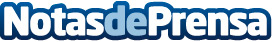 Cerrajeros San Vicente del Raspeig se expande a poblaciones colindantesCerrajeros San Vicente del Raspeig, ofrece ahora sus servicios en todas las localidades alicantinasDatos de contacto:Cerrajeros San Vicente del RaspeigCerrajería.661 788 984Nota de prensa publicada en: https://www.notasdeprensa.es/cerrajeros-san-vicente-del-raspeig-se-expande Categorias: Bricolaje Valencia Consumo http://www.notasdeprensa.es